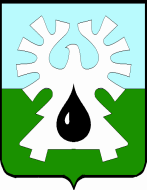 ГОРОДСКОЙ ОКРУГ УРАЙХанты-Мансийского автономного округа - ЮгрыАДМИНИСТРАЦИЯ ГОРОДА УРАЙПОСТАНОВЛЕНИЕот ________________                                                                                                №________О внесении изменений в постановление администрации города Урай от 07.02.2019 №224В соответствии с Федеральным законом от 27.07.2010 №210-ФЗ «Об организации предоставления государственных и муниципальных услуг», постановлением администрации города Урай от 18.01.2013 №117 «Об утверждении  Порядка разработки и утверждения административных регламентов предоставления муниципальных услуг»:1. Внести изменения в постановление администрации города Урай от 07.02.2019 №224 «Об утверждении административного регламента предоставления муниципальной услуги «Информационное обеспечение физических и юридических лиц на основе документов Архивного фонда Российской Федерации и других архивных документов, предоставление архивных справок, архивных выписок и копий архивных документов»:1) заголовок изложить в новой редакции: «Об утверждении административного регламента представления муниципальной услуги «Предоставление архивных справок, архивных выписок, копий архивных документов»;2) пункт 1 изложить в новой редакции:«1. Утвердить административный регламент предоставления муниципальной услуги «Предоставление архивных справок, архивных выписок, копий архивных документов» согласно приложению.»;3) в приложение к постановлению согласно приложению.2. Опубликовать постановление в газете «Знамя» и разместить на официальном сайте органов местного самоуправления города Урай в информационно-телекоммуникационной сети «Интернет».3. Контроль за выполнением постановления возложить на первого заместителя главы города Урай М.В.Данилова. Глава города Урай 								         Т.Р. ЗакирзяновПриложение к постановлению администрации города Урайот _____________ №______ Изменения в административный регламент предоставления муниципальной услуги «Информационное обеспечение физических и юридических лиц на основе документов Архивного фонда Российской Федерации и других архивных документов, предоставление архивных справок, архивных выписок и копий архивных документов»1. Наименование административного регламента изложить в новой редакции:«Административный регламент предоставления муниципальной услуги «Предоставление архивных справок, архивных выписок, копий архивных документов» (далее – административный регламент)».2. Подпункт 1 пункта 1.2 изложить  в новой редакции:«1) муниципальная услуга – муниципальная услуга «Предоставление архивных справок, архивных выписок, копий архивных документов»;».3. Подпункт 12 пункта 1.2 изложить в новой редакции:«12) РРГУ – государственная информационная система Ханты-Мансийского автономного округа - Югры «Реестр государственных и муниципальных услуг Ханты-Мансийского автономного округа – Югры»;».4. Пункт 2.1 изложить в новой редакции:«2.1. Наименование муниципальной услуги: «Предоставление архивных справок, архивных выписок, копий архивных документов».».5. Абзац первый пункта 5.2 изложить в новой редакции:«5.2. Контроль за деятельностью уполномоченного органа в части соблюдения требований к полноте и качеству исполнения административного регламента осуществляется первым заместителем главы города Урай.». 6. Приложение 1 к административному регламенту изложить в новой редакции:«Приложение 1к административному регламенту предоставления муниципальной услуги «Предоставление архивных справок, архивных выписок, копий архивных документов»Начальнику архивной службыадминистрации города Урай__________________________ЗАЯВЛЕНИЕо предоставлении муниципальной услуги «Предоставление архивных справок, архивных выписок, копий архивных документов»Способ  направления  результата  предоставления  муниципальной  услуги:___________________________________________________________________________(лично, посредством почтового отправления, в электронной форме, через МФЦ).«_____» __________ 20____ г.                         ______________________                                                                                   (подпись заявителя)Выражаю согласие на обработку персональных данных в соответствии с положениями  Федерального закона от 27.07.2006 №152-ФЗ «О персональных данных».«_____» __________ 20____ г.                         ______________________                                                                                   (подпись заявителя)».7. Приложение 2 к административному регламенту изложить в новой редакции:«Приложение 2к административному регламенту предоставления муниципальной услуги «Предоставление архивных справок, архивных выписок, копий архивных документов»Распискао приеме документов, необходимых для предоставлениямуниципальной услуги «Предоставление архивных справок, архивных выписок, копий архивных документов»Архивной службой администрации города Урайполучены от _______________________________________________________________(ФИО заявителя, представившего документы)следующие документы:Заявление и представленные документы зарегистрированы в АИС «Учет обращений граждан и организаций».Регистрационный номер заявления № ______ от «____» ________ 20___ г.Срок выдачи результата обращения: _____________Контактный телефон службы: _________________________Документы сдал: _________________/___________________________                                             подпись                       расшифровка подписи«_____» ___________ 20___ г.Документы принял:__________________________________   ______________   (_______________________)      должность лица, ответственного              подпись                 расшифровка подписиза прием и регистрацию документовМ.П.                                         «_____»  ___________ 20___ г.».Фамилия, имя, отчество (при наличии), дата рождения (полностью) лица, о котором запрашивается информация (указать все случаи изменения фамилии, имени, отчества)Фамилия, имя, отчество (при наличии) лица, запрашивающего информацию, отношение к лицу, о котором запрашивается информация (для лиц, запрашивающих информацию об ином лице требуется доверенность, оформленная в установленном порядке)Сведения для осуществления связи с заявителемТел. домашний ___________________Тел. сотовый _____________________E-mail: ___________________________Тел. домашний ___________________Тел. сотовый _____________________E-mail: ___________________________Тел. домашний ___________________Тел. сотовый _____________________E-mail: ___________________________Цель использования информацииАдрес для направления ответа на запросО чем запрашивается информацияКраткое содержание запроса:Краткое содержание запроса:Краткое содержание запроса:Краткое содержание запроса:Место работыДатаначала работыДата окончания работыДолжность№ п/пПеречень представленных документовОтметка о снятии копии1